Toilet Paper Roll Dandelion PaintingIf you cut the end of a toilet roll with thin strips and bend them outwards, you can get some wonderful painting effects using blue watery shades and colours. 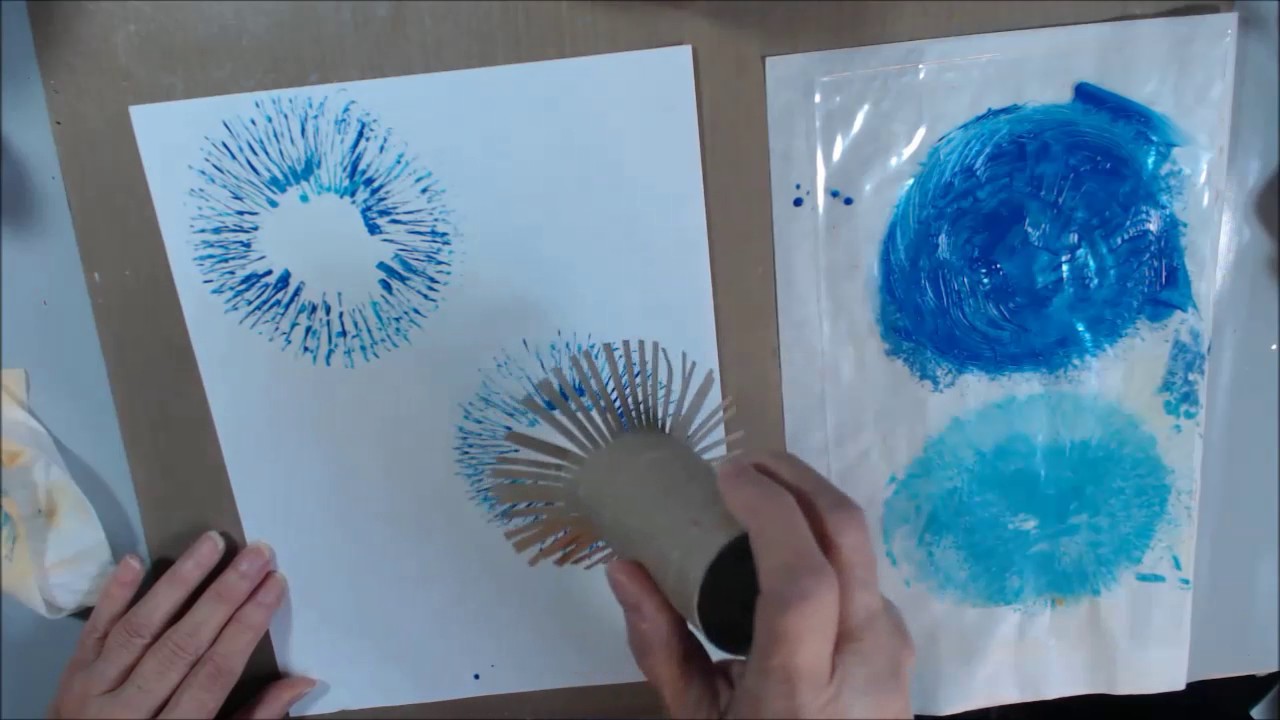 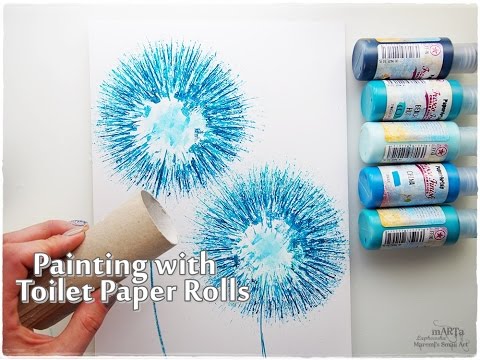 